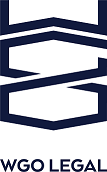 Kancelaria prawna WGO Legal Wiszniewski Gajlewicz Oryl Radcowie Prawni Spółka Partnerska poszukuje Radcy prawnego / Adwokatazainteresowanego / zainteresowanej podjęciem stałej współpracy na zasadzie kontraktu B2B Do Twoich zadań będzie należało:obsługa podmiotów gospodarczych o międzynarodowym zasięgu;doradztwo m.in. w branżach: nowych technologii i produkcyjnej;prowadzenie postępowań spornych i spraw sądowych;przygotowywanie i negocjowanie kontraktów handlowych;tworzenie regulaminów oraz ogólnych warunków. Oferujemy:możliwość budowania kariery w dużej i szybko rozwijającej się Kancelarii;bezpośrednią i samodzielną współpracę z Klientami; dostęp do szkoleń oraz możliwość rozwoju nowych umiejętności;udział w ciekawych projektach - nietypowych dla szczecińskiego rynku;pracę z międzynarodowymi klientami i partnerami z  innych jurysdykcji;wsparcie kancelarii przy rozwoju Twoich pomysłów biznesowych i budowaniu Twojej marki osobistej;przyjazną atmosferę i pomoc doświadczonego zespołu.Od kandydatów oczekujemy:pozytywnego nastawienia i orientacji na rozwiązywanie problemów;doświadczenia zawodowego w świadczeniu pomocy prawnej na rzecz przedsiębiorców;umiejętności radzenia sobie z presją;umiejętności skutecznego planowania i zarządzania czasem;odpowiedzialności;pracowitości i komunikatywności;umiejętności pracy w zespole;gotowości do doskonalenia własnych umiejętności i uczestniczenia w szkoleniu kolegów i koleżanek;znajomości języka angielskiego.Osoby zainteresowane zachęcamy do kontaktu na adres e-mail: office@wgolegal.pl